2015第三屆WBSC世界盃少棒錦標賽－兒童繪畫比賽一、前言：    2015第三屆WBSC世界盃少棒錦標賽將在台南舉辦，本屆賽事邀請史努比擔任宣傳大使，讓可愛的史努比與查理布朗的形象，將棒球的歡樂渲染給所有人，並為了擴大宣傳成功塑造台灣為充滿歡樂、熱愛棒球的國家，特別舉辦兒童繪畫比賽，邀請全台灣的小朋友參與，希望藉由創意無限的彩繪，增添賽事的歡樂色彩，共同塑造成台灣暑期最盛大的活動。二、主辦單位：中華民國棒球協會協辦單位：儀大股份有限公司三、活動方式：（一）徵畫日期：104年6月25日～7月15日（二）徵畫對象：全國國小學生（三）徵畫組別：  1.創意加油組：參賽者自行發揮創意繪畫和世界盃少棒相關的圖。  2.彩繪塗鴉組：提供史努比卡通人物線稿圖案來讓參賽者下載並列印後上色。   下載位置：http://ibaf12u.pixnet.net/blog/post/111132352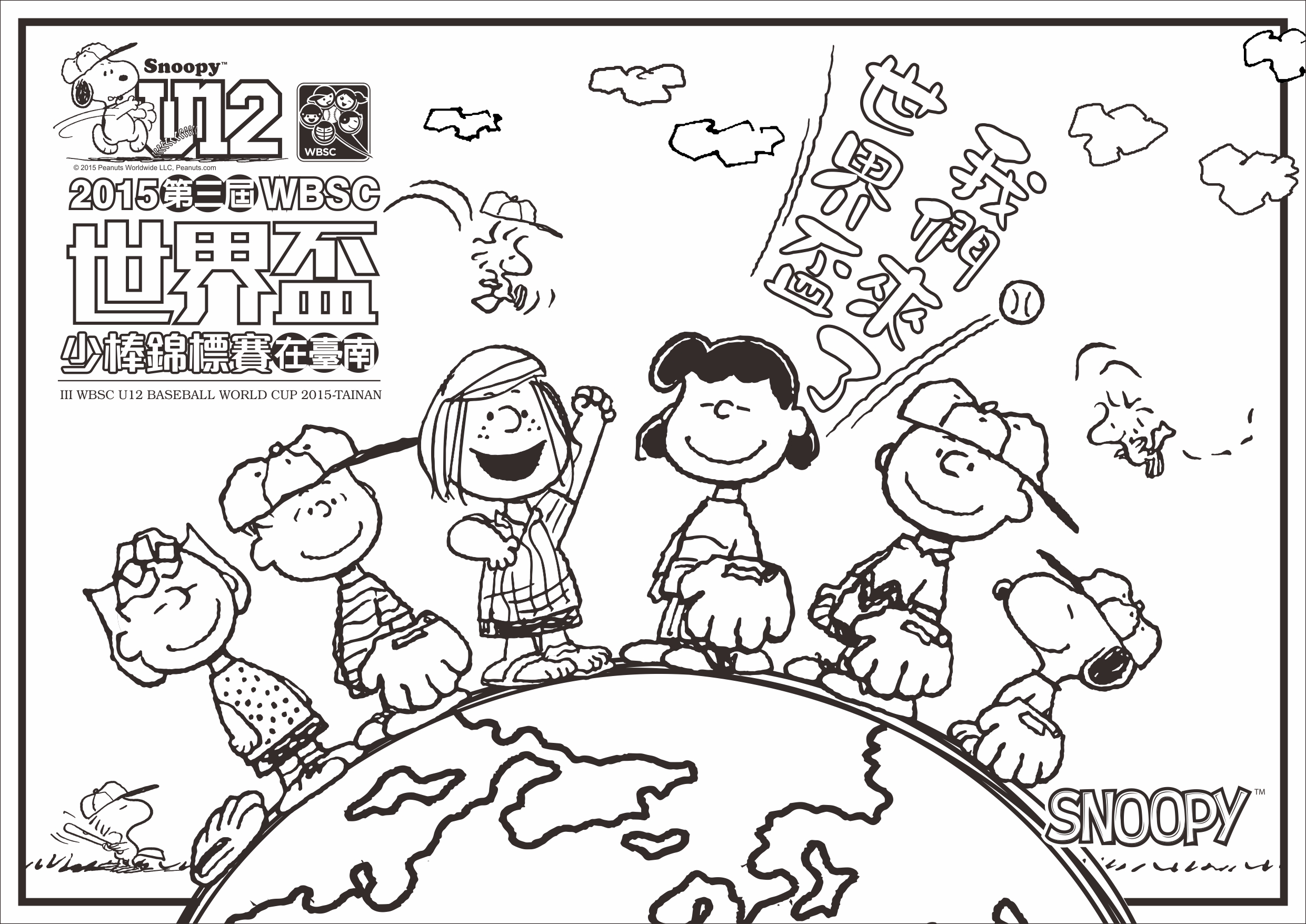 （四）作品規格：1.創意加油組：八開畫紙（393×272mm）、  彩繪塗鴉組：A3畫紙（297 x 420mm）。2.每人只可投稿一幅，作品將不予退還。3.以平面繪畫（不接受立體）切合世界盃少棒賽主題，各種媒介的創作均可。    如：廣告彩、水彩畫、油畫、塑膠彩、素描、蠟筆、粉彩等之作品。4.所有參賽作品必須為原創，不合格式的作品將不獲評選。（五）收件方式：  將附上報名送件表（如附件）1.郵寄：802高雄市苓雅區四維四路7號18樓F室（世界盃少棒宣傳組收）2.親自交件：全省「百事特童裝」及「史努比童裝專櫃」3.如有任何問題可洽詢「世界盃少棒宣傳組 蔡小姐07-5376201分機13」（六）評分方式：1.初審：各組將挑選30份作品（構圖40%、色彩40%、技巧20%、創意10%）2.複審：於104年7月20日公佈於U12世界盃少棒粉絲團，由民眾票選，以”讚”數為評分標準，並於7月20日-8月2日佈置於台南市立棒球場外，歡迎民眾上網按讚投票。3.公佈：104年8月3日中午12點統計作品按讚數，於紛絲團公佈得獎名單。        https://www.facebook.com/IBAF12U?ref=bookmarks四、獎項：1.創意加油組獎項：第一名1人：獲得5,000元儀大童裝禮券及獎狀一份。第二名1人：獲得3,000元儀大童裝禮券及獎狀一份。第三名1人：獲得2,000元儀大童裝禮券及獎狀一份。優勝3人：各獲得1,000元儀大童裝禮券及獎狀一份。佳作10人：各獲得500元儀大童裝禮券及獎狀一份。2.彩繪塗鴨組獎項：第一名1人：獲得5,000元儀大童裝禮券及獎狀一份。第二名1人：獲得3,000元儀大童裝禮券及獎狀一份。第三名1人：獲得2,000元儀大童裝禮券及獎狀一份。優勝3人：各獲得1,000元儀大童裝禮券及獎狀一份。佳作10人：各獲得500元儀大童裝禮券及獎狀一份。五、附件：2015第三屆WBSC世界盃少棒錦標賽－兒童繪畫比賽 送件表2015第三屆WBSC世界盃少棒錦標賽－兒童繪畫比賽 送件表2015第三屆WBSC世界盃少棒錦標賽－兒童繪畫比賽 送件表2015第三屆WBSC世界盃少棒錦標賽－兒童繪畫比賽 送件表作品名稱姓名出生年月民國    年    月    日學校班級家長姓名聯絡電話聯絡住址E－mail